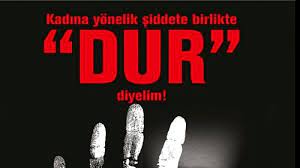 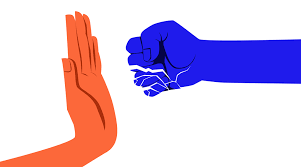 İşletmemizde cinsiyet eşitliğine önem veririz. Cinsiyet farkı gözetmeksizin tüm çalışanlarımızın sağlık, güvenlik ve refahlarını sağlarız.Kadınların iş gücüne katılımını tüm departmanlarımızda destekler, eşit fırsatlar sunarız.halen hazırda işletmemizde calışan bayan personel % 50 üzerindedir.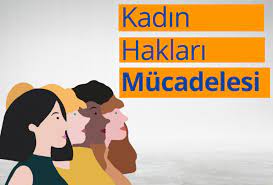 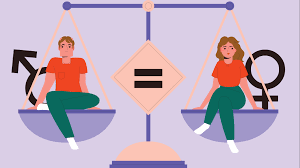 Cinsiyet ayrımı yapmadan «eşit işe eşit ücret» politikası ile hareket ederiz.Eşitlik ilkesi gözetilerek görev dağılımı yaparız.Kariyer fırsatlarından eşit düzeyde faydalanılması için gerekli ortamı sağlarız.Eğitim politikaları oluşturur, kadınların katılımına ve farkındalığın artmasına destek oluruz.İş-aile yaşam dengesini koruyan çalışma ortamı ve uygulamalarını oluştururuz.Kadınların şirket yönetiminde olmaları için destek verir, eşit fırsatlar sunarız.Kadınların hiçbir şekilde istismar, taciz, ayrımcılık, bastırılma, zorlama, iftira vb. durumlara maruz kalmasına müsaade etmeyiz. Dünyaya ve kurumumuza kattıkları değerin daima farkında olur ve varlıklarını destekleriz.